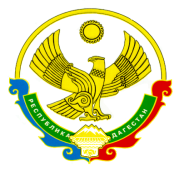 РЕСПУБЛИКА ДАГЕСТАНМУНИЦИПАЛЬНОЕ КАЗЕННОЕ ОБЩЕОБРАЗОВАТЕЛЬНОЕ УЧРЕЖДЕНИЕ «КОСЯКИНСКАЯ СРЕДНЯЯ ОБЩЕОБРАЗОВАТЕЛЬНАЯ ШКОЛА» КИЗЛЯРСКОГО РАЙОНА РЕСПУБЛИКИ ДАГЕСТАН368801 РД, Кизлярский район								c. Косякино, ул. Гагарина 1						           Е-mail: kosshkola@mail.ru   Приказ от 1.09. 2021 г   №  о создании школьного спортивного клубаВ целях активизации физкультурно-спортивной работы в школе, развития детско –юношеского спорта и приобщения обучающихся к систематическим занятиям физической культурой и спортомПРИКАЗЫВАЮ:1.Создать школьный спортивный клуб.2.Назначить руководителем школьного спортивного клуба Джабраилова Руада Фермановича  – учителя физической культуры.3.Заместителю директора школы по воспитательной Абдуллаевой П. А.:- организовать работу спортивного клуба совместно с руководителем Джабраиловым Р.Ф. – учителем физической культуры по нескольким видам спорта: шашки , шахматы , футбол , волейбол. -осуществлять контроль за работой школьного спортивного клуба4.Утвердить Устав школьного спортивного клуба;5.Утвердить название школьного спортивного клуба «Чемпион»;6.Утвердить и ввести в действие Положение о школьном спортивном клубе 7.Утвердить план работы школьного спортивного клуба;8.Утвердить расписание занятий школьного спортивного клуба на 2021-2022  учебный год9.Членам школьного спортивного клуба принимать активное участие в организации соревнований, товарищеских встреч между школьными клубами района в течение учебного года.10.Контроль за исполнением данного приказа возложить на заместителя директора школы по воспитательной работе Абдуллаеву П. А. Директор школы:    _____________     Алиев А.Н.С приказом ознакомлены: ____________ Джабраилов Р.Ф.                                                     ____________ Абдуллаева П. А. 